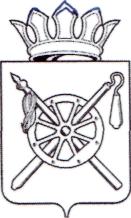 Российская Федерация Ростовская областьМуниципальное образование «Октябрьский район»Администрация Октябрьского районапостановление17.05.2016                                            №   297                                 р.п.  КаменоломниВ соответствии с постановлением Администрации Октябрьского района от 16.08.2013 № 655 «Об утверждении Порядка  разработки, реализации и оценки эффективности муниципальных программ Октябрьского района» (в редакции постановления от 19.09.2015 № 613), постановлением Администрации Октябрьского района от 16.08.2013 № 656 «Об утверждении Перечня муниципальных программ Октябрьского района Ростовской области» в редакции постановления Администрации Октябрьского района от 11.06.2014 № 571, руководствуясь частью 9 статьи 56 Устава муниципального образования «Октябрьский район»,ПОСТАНОВЛЯЮ:         1.Внести изменения в приложение к постановлению Администрации Октябрьского района от 30.11.2015 № 106 «Об утверждении Плана реализации муниципальной программы Октябрьского района Ростовской области «Развитие образования Октябрьского района на 2014-2020 годы» согласно приложению к настоящему постановлению.2.Контроль за исполнением данного постановления возложить на начальника отдела образования Администрации Октябрьского района        Цурикова А.Д.3.Настоящее постановление вступает в силу со дня его официального опубликования и подлежит размещению на официальном сайте Администрации Октябрьского района.Глава АдминистрацииОктябрьского района					       	                          Л.В. Овчиева		Постановление вносит отдел образования Администрации Октябрьского района			                                            Приложение к постановлению		Администрации Октябрьского района                                                                                                                                 от  17.05.2016  №  297План реализации муниципальной программы Октябрьского района Ростовской области «Развитие образования на 2014-2020 годы».Управляющий деламиАдминистрации Октябрьского района                                                                                                    Н.Н. Савченко О внесении изменений в постановление Администрации Октябрьского района от 30.11.2015 № 106 «Об утверждении Плана реализации муниципальной программы Октябрьского района Ростовской области «Развитие образования Октябрьского района на 2014-2020 годы»№ п/пНомер и наименованиеОтветственный исполнитель  (должность/ФИО)Ожидаемый результатСрок реализацииОбъем расходов,(тыс.руб)Объем расходов,(тыс.руб)Объем расходов,(тыс.руб)Объем расходов,(тыс.руб)Объем расходов,(тыс.руб)№ п/пНомер и наименованиеОтветственный исполнитель  (должность/ФИО)Ожидаемый результатСрок реализацииВсегофедеральный бюджетобластной бюджетБюджет Октябрьского районаВнебюджетные источники 1 подпрограмма «Развитие дошкольного образования»  1 подпрограмма «Развитие дошкольного образования»  1 подпрограмма «Развитие дошкольного образования»  1 подпрограмма «Развитие дошкольного образования»  1 подпрограмма «Развитие дошкольного образования» 1Мероприятие 1.Финансовое обеспечение выполнения  муниципальных заданий  учреждений, обеспечение гарантий реализации прав на получение общедоступного  и  бесплатного дошкольного  образования  на  территории Октябрьского  районаЗаместитель начальника отдела образования Орбитан А.В.Внедрение во всех муниципальных  дошкольных образовательных организациях федерального государственного образовательного стандарта дошкольного образования; доступность качественного образования для всех детей независимо от места жительства, социально-экономического положения их семей,2016 год114428,381337,133091,22Мероприятие 2.Обеспечение государственных гарантий реализации прав на получение общедоступного и бесплатного дошкольного образования в муниципальных дошкольных образовательных организациях, включая расходы на оплату труда, приобретение учебников и учебных пособий , средств обучения, игр, игрушек( за исключением расходов на содержание зданий и оплату коммунальных услуг, осуществляемых из местных бюджетов)Заместитель начальника отдела образования Орбитан А.В.Предоставление всем детям  услуг дошкольного образования; обеспечить удовлетворение потребности населения в получении доступного и качественного дошкольного образования, соответствующего требованиям инновационного социально-ориентированного развития  района.2016 год105609,3105609,33Мероприятие 3.Строительство детского дошкольного учреждения на 280 мест в п.КаменоломниЗаместитель начальника отдела образования Орбитан А.В.2016 год 157236,0145443,311792,74Мероприятие 4. Авторский надзор  за строительством детского дошкольного учреждения на 280 мест в р.п.Каменоломни2016 год131,6131,65Мероприятие 5. Тех.присоединение к электрическим сетям детского дошкольного учреждения на 280 мест в р.п.Каменоломни2016 год458,5458,56Мероприятие 6. Строительный контроль2016 год958,5958,5Итого378822,2251052,694678,433091,2 2 подпрограмма "«Развитие общего и дополнительного образования»  2 подпрограмма "«Развитие общего и дополнительного образования»  2 подпрограмма "«Развитие общего и дополнительного образования» 1Мероприятие 1 Финансовое  обеспечение выполнения  муниципальных заданий  учреждений  общедоступного  и бесплатного  начального общего, основного  общего, среднего  общего образования  по  основным общеобразовательным программам, за  исключением полномочий  по финансовому  обеспечению образовательного процесса, отнесенных к полномочиям органов государственной власти субъектов РФЗаместитель начальника отдела образования Орбитан А.В.Создание условий соответствующих требованиям федеральных государственных образовательных стандартов во всех муниципальных  организациях района;
предоставление всем детям возможности обучаться  в соответствии с основными современными требованиями, включая наличие подключения к информационно-телекоммуникационной сети «Ин-тернет»; повышение заработной платы педагогических работников муниципальных дошкольных организаций до 100 процентов средней заработной платы по области2016 год99866,971069,628797,32Мероприятие 2. Реализация проекта " Всеобуч по плаванию"Заместитель начальника отдела образования Орбитан А.В.Создание условий для здоровьесбережения учащихся Октябрьского района2016 год876,8809,467,43Мероприятие 3. Обеспечение государственных гарантий прав граждан на получение доступного  и бесплатного дошкольного, начального общего, основного общего, среднего  общего образования, а также дополнительного образования в общеобразовательных учреждениях в размере, необходимом  для реализации основных общеобразовательных  программ  в  части финансирования расходов  на оплату труда  работников общеобразовательных учреждений,  расходов на  учебники  и учебные  пособия, технические средства обучения,  расходные материалы и хозяйственные  нужды (за исключением расходов  на содержание зданий  и коммунальных расходов, осуществляемых  из местных бюджетов)Заместитель начальника отдела образования Орбитан А.В.Создание условий соответствующих требованиям федеральных государственных образовательных стандартов во всех общеобразовательных организациях; предоставление всем детям возможности обучаться  в соответствии с основными современными требованиями, включая наличие подключения к информационно-телекоммуникационной сети «Интернет»; 
предоставление всем старшеклассникам возможности обучаться по образовательным программам профильного обучения и получать профессиональную подготовку;
повышение заработной платы педагогических работников муниципальных общеобразовательных ор-ганизаций до 100 процентов средней заработной платы по области2016 год330049,2330049,24Мероприятие 4. Финансовое обеспечение выполнения муниципальных заданий муниципальных учреждений дополнительного образования на территории Октябрьского районаЗаместитель начальника отдела образования Орбитан А.В.Расширение возможности для участия обучающихся по программам общего образования в олимпиадах и конкурсах различного уровня с целью выявления одаренных детей, реализация их творческого потенциала;2016 год10271,410124,4 147,05Мероприятие 5. Приобретение аппаратно-программных комплексов доврачебной диагностики состояния здоровья обучающихсяЗаместитель начальника отдела образования Орбитан А.В.Создание условий для здоровьесбережения учащихся Октябрьского района2016 год1721,31592,2129,1Итого442785,60,00332450,881390,528944,3 3 подпрограмма «Обеспечение реализации муниципальной программы и прочие мероприятия» 3 подпрограмма «Обеспечение реализации муниципальной программы и прочие мероприятия» 3 подпрограмма «Обеспечение реализации муниципальной программы и прочие мероприятия»1Мероприяти1 . Информационно -методическое обеспечение образовательного процессаЗаместитель начальника отдела образования Орбитан А.В.Обеспечение организационных, информационных и методических условий для успешного функционирования образовательных учреждений2016 год1997,91997,92Мероприятие 2. Осуществление  полномочий  по организации и осуществлению  деятельности по  опеке  и  попечительству в соответствии  со статьей 6 Областного  закона  от 26 декабря 2007 года №830-ЗС «Об организации  опеки  и попечительства  в  Ростовской области» (расходы на выплаты персоналу муниципальных органов)Заместитель начальника отдела образования Орбитан А.В.Снижение количества случаев возврата детей из замещающих семей в государственные организации2016 год2037,72037,73Мероприятие 3. Осуществление полномочий по организации и осуществлению деятельности по опеке и попечительству в  соответствии со ст-ца6 Областного закона от 26 декабря 2007 года № 830-ЗС « Об организации опеки и попечительства в Ростовской области»( иные закупки товаров, работ и услуг для обеспечения муниципальных нужд)Заместитель начальника отдела образования Орбитан А.В.Снижение количества случаев возврата детей из замещающих семей в государственные организации2016 год164,6164,64Мероприятие 4.Расходы на выплаты по оплате труда работников муниципальных органов Октябрьского районаЗаместитель начальника отдела образования Орбитан А.В.Бесперебойное функционирование аппарата.2016 год4455,84455,85Мероприятие 5. Расходы на обеспечение функций работников муниципальных органов Октябрьского районаЗаместитель начальника отдела образования Орбитан А.В.Бесперебойное функционирование аппарата.2016 год723,3723,36Мероприятие 6. Реализация  направления расходов (уплата налогов, сборов и иных платежей)Заместитель начальника отдела образования Орбитан А.В.Повышение эффективности бюджетных расходов, направленных на развитие системы образования района2016 год150,1150,17Мероприятие 7. Предоставление дополнительного образования  по специальностямЗаместитель начальника отдела образования Орбитан А.В.Успешное функционирование организаций дополнительного образования, совершенствование организационно-экономических механизмов обеспечения доступности услуг дополнительного образования;2016 год2888,42888,48Мероприятие 8. Поддержка  молодых талантов  и  детей  с высокой  мотивацией к  обучениюЗаместитель начальника отдела образования Орбитан А.В.Увеличение численности талантливых детей, создание условий для развития молодых талантов и детей с высокой мотивацией к обучению2016 год192,00192,00Мероприятие 9. Программные мероприятия за духовное и нравственное здоровьеЗаместитель начальника отдела образования Орбитан А.ВФормирование у учащихся  системы моральных  и духовных принципов. Воспитание духовной толерантности личности.2016 год63,863,89Мероприятие 10.Предоставление услуг по ведению бухгалтерского учета, планирования, анализа и ведения экономического учетаЗаместитель начальника отдела образования Орбитан А.ВОбеспечение организационных, бухгалтерских и методических условий для успешного функционирования образовательных учреждений.2016 год322,8322,8Итого12673,60,002202,310471,30,00Всего по программе834281,40,00585705,7186540,262035,5